Iskolás leszek!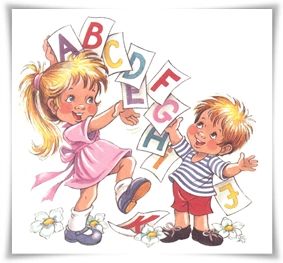 Kedves Leendő Elsősök!2021. februárjában online iskola-előkészítőt tervezünk.Hetente egy-egy játékos feladatsort, interaktív feladatot teszünk közzé honlapunkon.Ezek megoldása segít Nektek az iskolára való felkészülésben.Reményeink szerint, tavasszal már személyesen is találkozhatunk!Kérjük, a letöltött és megoldott feladatokat gyűjtsétek össze, és az első találkozáskor hozzátok el nekünk!Szeretettel várunk Benneteket iskolánkban!                                             Tanító nénik